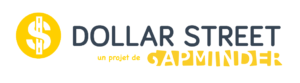 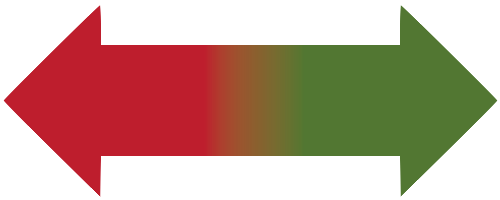 G8 – Which Items Best Show Level of Development? – Dollar StreetWhy do you think this factor is important when determining how rich or poor a country is? Why do you think this factor is important when determining how rich or poor a country is? Why do you think this factor is important when determining how rich or poor a country is? Why do you think this factor is important when determining how rich or poor a country is? Location __________  $__________Location __________  $__________Location __________  $__________Location __________  $__________Paste photo herePaste photo herePaste photo herePaste photo hereWrite a little about how the quality or availability of the object changes as wealth increases. Is there are certain level of wealth required for this item to be found in somebody’s home? 